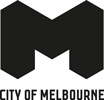 Skip placement checklist Complete this checklist each time you deliver a skip, bin or container.Assess the locationEnsure the skip is placed in accordance with parking signs and doesn't create a hazard for road users.Assess the location according to the following restrictions, making sure none will apply during the time the skip will be placed on the road.Make sure the skip is NOT:in a Clearwayin a No Stopping areain a Bus, Taxi or Permit Zonein a parking space reserved for people with disabilitiesin a bike laneon a footpath, nature strip, median strip or dividing stripwithin 20 metres of an intersection with traffic lights, or 10 metres of an intersection without traffic lightswithin 20 metres before and 10 metres after a school crossing, pedestrian crossing or bus stopwithin 10 metres of a tram safety zone or tram stopwithin 20 metres of a railway crossingin Bourke St Mall or Swanston St (between Flinders / La Trobe)in Lacey Pl, Bullens Ln, Calendonian Ln, Kirks Ln, Balcombe Pl, Albion Al or Carson Plblocking a storm water channelimpeding pedestrian access to a buildingimpeding visibility for vehicles using a driveway or crossingexceeding the dimensions of a parking bay, or encroaching on the road or a bike lanein a laneway with less than 3 metres clearance for traffic after it has been placed.For more information, contact City of Melbourne on 9658 9658 or skipbinpermits@melbourne.vic.gov.au